                 Классный час посвященый 100 летию Б.И.Гаджиева в 7а классе 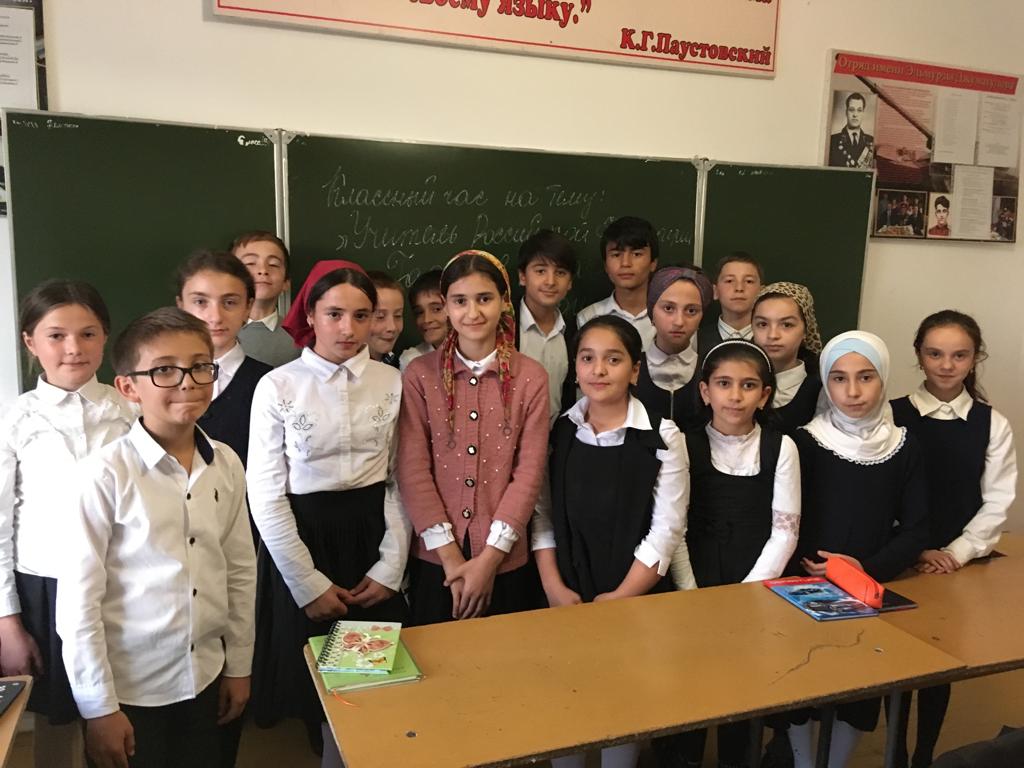 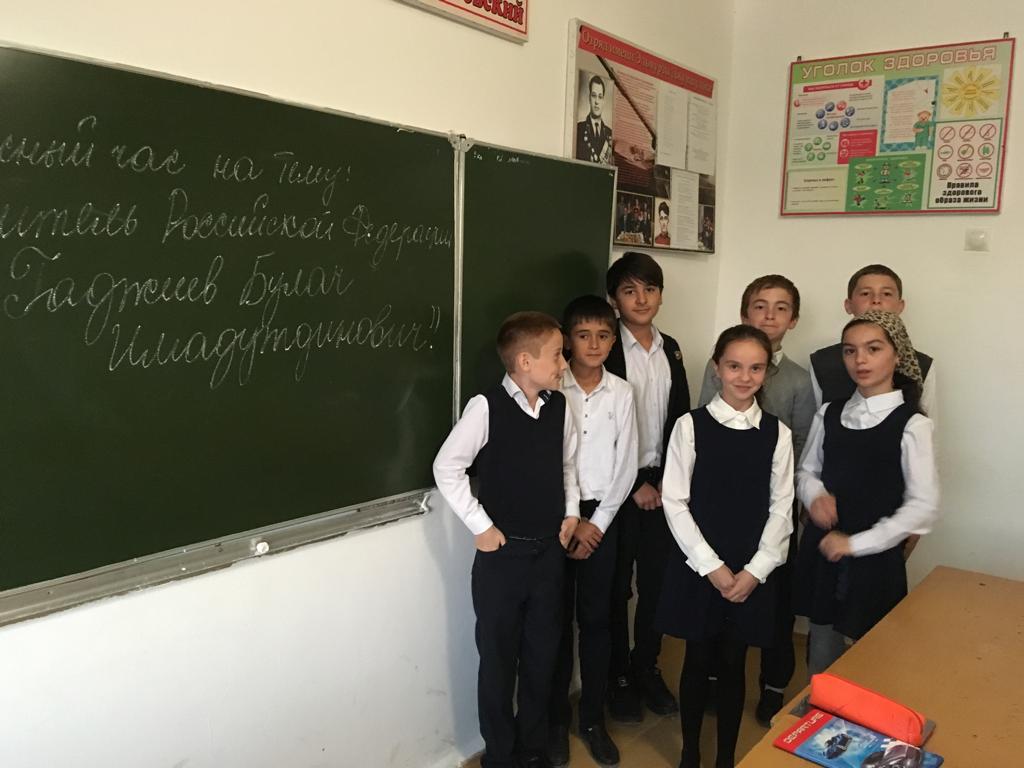 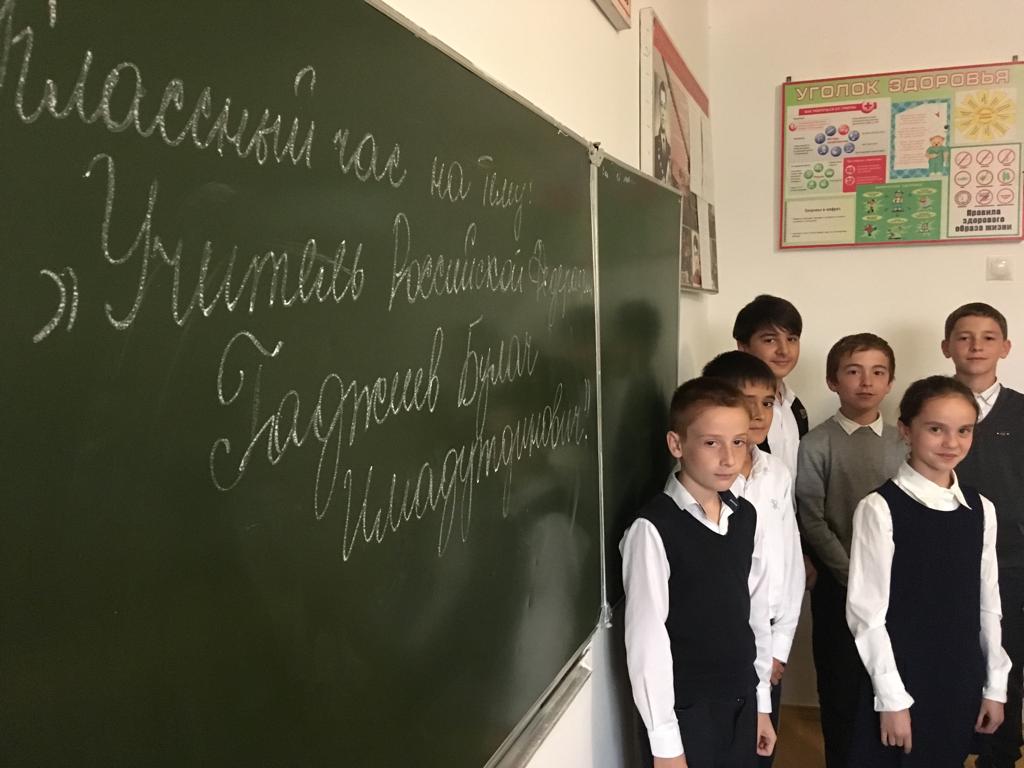 